Debut & WINTER LEAGUE SHOW JUMPING SERIES 2016- 2017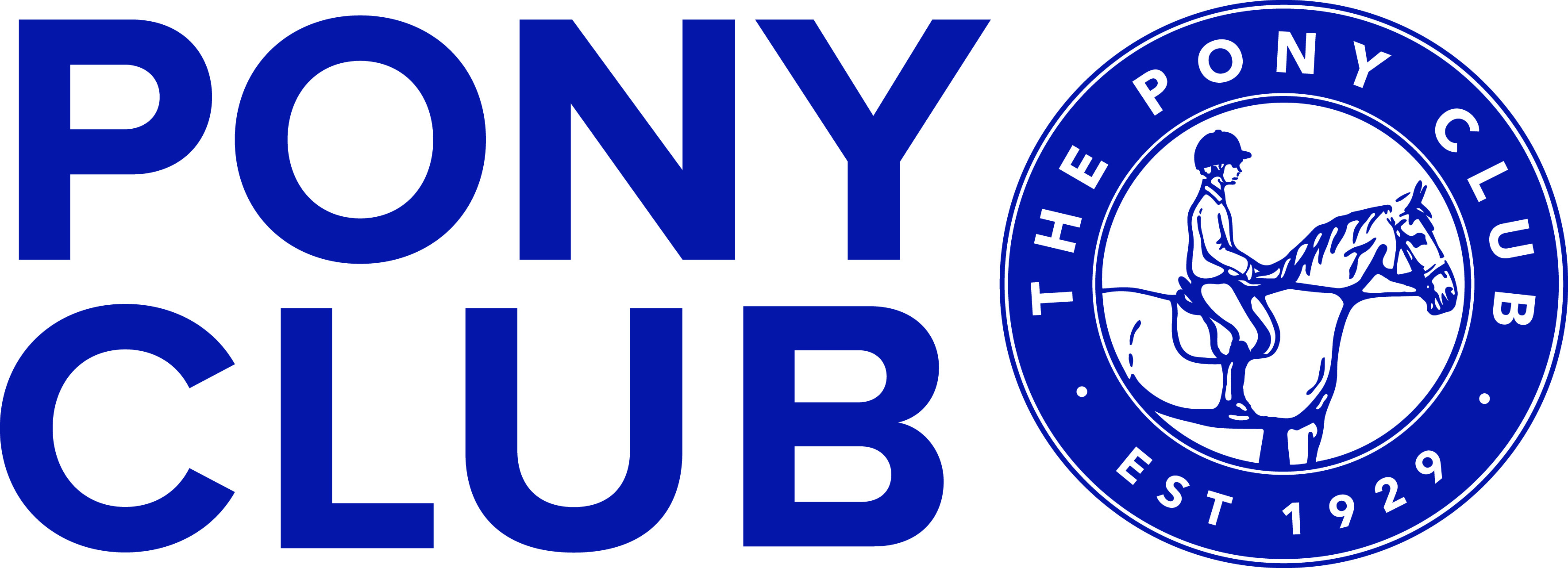 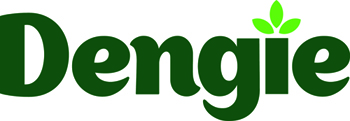 DATE BOOKING FORMPriority will be given to Pony Club Branch Competitions.Competition Centres may be limited to only 1 or 2 qualifiers per month.dates REQUIRED - (please print date clearly- note two columns for Debut & Winter League)	Debut		     wl 	Debut		       wlPlease return this form or supply the above information on an email as soon as possible to:FAO: Kelly Wright, The Pony Club, Stoneleigh Park, Kenilworth, Warwickshire, CV8 2RWTel: 02476 698307   	Email: showjumping@pcuk.orgBRANCH: (if applicable)BRANCH: (if applicable)AREA: Name of Show CENTRE/Venue:Name of Show CENTRE/Venue:Name of Show CENTRE/Venue:Show Secretary - Contact Details (please print clearly)Show Secretary - Contact Details (please print clearly)Show Secretary - Contact Details (please print clearly)NAME: NAME: NAME: ADDRESS:ADDRESS:ADDRESS:POSTCODE:POSTCODE:CONTACT NUMBER/S:CONTACT NUMBER/S:CONTACT NUMBER/S:WEBSITE ADDRESS: (if applicable):WEBSITE ADDRESS: (if applicable):WEBSITE ADDRESS: (if applicable):EMAIL:EMAIL:EMAIL:May:October:June:November:July:December:August:January:September:February: